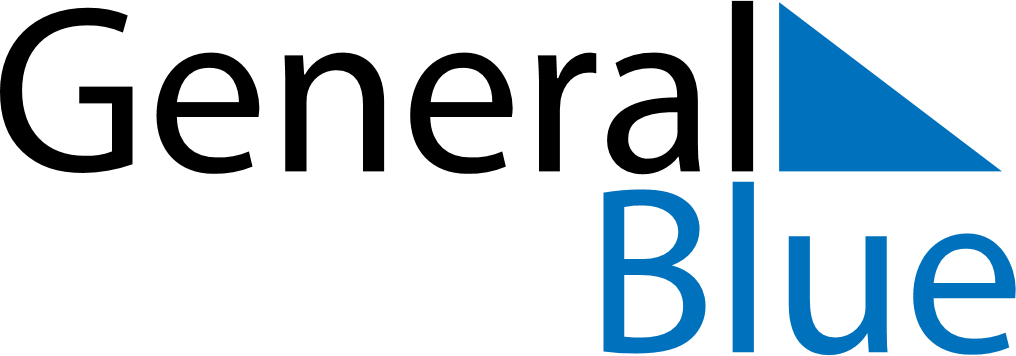 April 2019April 2019April 2019April 2019UkraineUkraineUkraineMondayTuesdayWednesdayThursdayFridaySaturdaySaturdaySunday123456678910111213131415161718192020212223242526272728Orthodox Easter2930Orthodox Easter